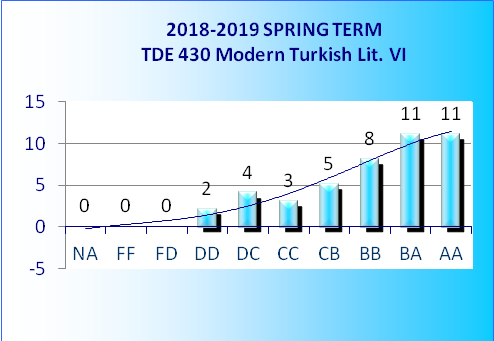 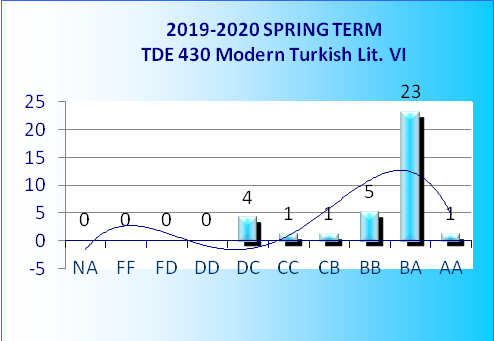 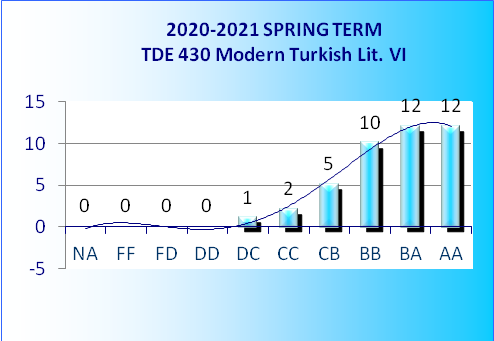 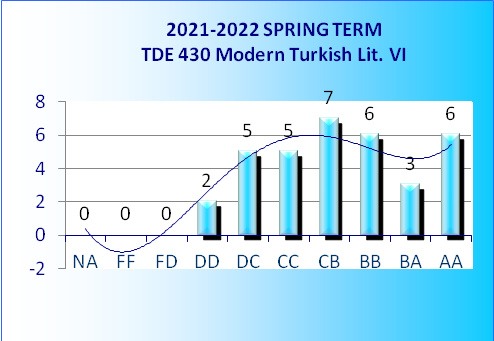 ÇAĞ UNIVERSITYFaculty of Arts and Sciences Department of Turkish Language and LiteratureÇAĞ UNIVERSITYFaculty of Arts and Sciences Department of Turkish Language and LiteratureÇAĞ UNIVERSITYFaculty of Arts and Sciences Department of Turkish Language and LiteratureÇAĞ UNIVERSITYFaculty of Arts and Sciences Department of Turkish Language and LiteratureÇAĞ UNIVERSITYFaculty of Arts and Sciences Department of Turkish Language and LiteratureÇAĞ UNIVERSITYFaculty of Arts and Sciences Department of Turkish Language and LiteratureÇAĞ UNIVERSITYFaculty of Arts and Sciences Department of Turkish Language and LiteratureÇAĞ UNIVERSITYFaculty of Arts and Sciences Department of Turkish Language and LiteratureÇAĞ UNIVERSITYFaculty of Arts and Sciences Department of Turkish Language and LiteratureÇAĞ UNIVERSITYFaculty of Arts and Sciences Department of Turkish Language and LiteratureÇAĞ UNIVERSITYFaculty of Arts and Sciences Department of Turkish Language and LiteratureÇAĞ UNIVERSITYFaculty of Arts and Sciences Department of Turkish Language and LiteratureÇAĞ UNIVERSITYFaculty of Arts and Sciences Department of Turkish Language and LiteratureÇAĞ UNIVERSITYFaculty of Arts and Sciences Department of Turkish Language and LiteratureÇAĞ UNIVERSITYFaculty of Arts and Sciences Department of Turkish Language and LiteratureÇAĞ UNIVERSITYFaculty of Arts and Sciences Department of Turkish Language and LiteratureÇAĞ UNIVERSITYFaculty of Arts and Sciences Department of Turkish Language and LiteratureÇAĞ UNIVERSITYFaculty of Arts and Sciences Department of Turkish Language and LiteratureÇAĞ UNIVERSITYFaculty of Arts and Sciences Department of Turkish Language and LiteratureÇAĞ UNIVERSITYFaculty of Arts and Sciences Department of Turkish Language and LiteratureÇAĞ UNIVERSITYFaculty of Arts and Sciences Department of Turkish Language and LiteratureÇAĞ UNIVERSITYFaculty of Arts and Sciences Department of Turkish Language and LiteratureÇAĞ UNIVERSITYFaculty of Arts and Sciences Department of Turkish Language and LiteratureÇAĞ UNIVERSITYFaculty of Arts and Sciences Department of Turkish Language and LiteratureÇAĞ UNIVERSITYFaculty of Arts and Sciences Department of Turkish Language and LiteratureCodeCodeCodeCodeCourse TitleCourse TitleCourse TitleCourse TitleCourse TitleCourse TitleCourse TitleCourse TitleCourse TitleCourse TitleCourse TitleCourse TitleCreditCreditCreditCreditCreditCreditECTSECTSECTSTDE 454TDE 454TDE 454TDE 454Modern Turkish Literature VIIIModern Turkish Literature VIIIModern Turkish Literature VIIIModern Turkish Literature VIIIModern Turkish Literature VIIIModern Turkish Literature VIIIModern Turkish Literature VIIIModern Turkish Literature VIIIModern Turkish Literature VIIIModern Turkish Literature VIIIModern Turkish Literature VIIIModern Turkish Literature VIII(3-0)3(3-0)3(3-0)3(3-0)3(3-0)3(3-0)3777PrerequisitesPrerequisitesPrerequisitesPrerequisitesPrerequisitesPrerequisitesPrerequisitesPrerequisitesNoneNoneNoneNoneNoneNoneNoneNoneNoneNoneNoneNoneNoneNoneNoneNoneNoneLanguage of InstructionLanguage of InstructionLanguage of InstructionLanguage of InstructionLanguage of InstructionLanguage of InstructionLanguage of InstructionLanguage of InstructionTurkish                                  Turkish                                  Turkish                                  Turkish                                  Mode of DeliveryMode of DeliveryMode of DeliveryMode of DeliveryMode of DeliveryMode of DeliveryFace to faceFace to faceFace to faceFace to faceFace to faceFace to faceFace to faceType and Level of CourseType and Level of CourseType and Level of CourseType and Level of CourseType and Level of CourseType and Level of CourseType and Level of CourseType and Level of CourseCompulsory/ Undergraduate / 4.Year/ Fall SemesterCompulsory/ Undergraduate / 4.Year/ Fall SemesterCompulsory/ Undergraduate / 4.Year/ Fall SemesterCompulsory/ Undergraduate / 4.Year/ Fall SemesterCompulsory/ Undergraduate / 4.Year/ Fall SemesterCompulsory/ Undergraduate / 4.Year/ Fall SemesterCompulsory/ Undergraduate / 4.Year/ Fall SemesterCompulsory/ Undergraduate / 4.Year/ Fall SemesterCompulsory/ Undergraduate / 4.Year/ Fall SemesterCompulsory/ Undergraduate / 4.Year/ Fall SemesterCompulsory/ Undergraduate / 4.Year/ Fall SemesterCompulsory/ Undergraduate / 4.Year/ Fall SemesterCompulsory/ Undergraduate / 4.Year/ Fall SemesterCompulsory/ Undergraduate / 4.Year/ Fall SemesterCompulsory/ Undergraduate / 4.Year/ Fall SemesterCompulsory/ Undergraduate / 4.Year/ Fall SemesterCompulsory/ Undergraduate / 4.Year/ Fall SemesterLecturersLecturersLecturersLecturersLecturersName(s) Name(s) Name(s) Name(s) Name(s) Name(s) Lecture HoursLecture HoursLecture HoursLecture HoursLecture HoursLecture HoursOffice HoursOffice HoursOffice HoursOffice HoursContactsContactsContactsContactsCourse CoordinatorCourse CoordinatorCourse CoordinatorCourse CoordinatorCourse CoordinatorProfessor Elmas ŞahinProfessor Elmas ŞahinProfessor Elmas ŞahinProfessor Elmas ŞahinProfessor Elmas ŞahinProfessor Elmas Şahinelmassahin@cag.edu.trelmassahin@cag.edu.trelmassahin@cag.edu.trelmassahin@cag.edu.trCourse Objective Course Objective Course Objective Course Objective Course Objective To examine the Turkish prose writing from the beginning to the present. Observing the changes and developments in our prose history by analyzing the different types like story, theatre, novella and novel and analyzing them.To examine the Turkish prose writing from the beginning to the present. Observing the changes and developments in our prose history by analyzing the different types like story, theatre, novella and novel and analyzing them.To examine the Turkish prose writing from the beginning to the present. Observing the changes and developments in our prose history by analyzing the different types like story, theatre, novella and novel and analyzing them.To examine the Turkish prose writing from the beginning to the present. Observing the changes and developments in our prose history by analyzing the different types like story, theatre, novella and novel and analyzing them.To examine the Turkish prose writing from the beginning to the present. Observing the changes and developments in our prose history by analyzing the different types like story, theatre, novella and novel and analyzing them.To examine the Turkish prose writing from the beginning to the present. Observing the changes and developments in our prose history by analyzing the different types like story, theatre, novella and novel and analyzing them.To examine the Turkish prose writing from the beginning to the present. Observing the changes and developments in our prose history by analyzing the different types like story, theatre, novella and novel and analyzing them.To examine the Turkish prose writing from the beginning to the present. Observing the changes and developments in our prose history by analyzing the different types like story, theatre, novella and novel and analyzing them.To examine the Turkish prose writing from the beginning to the present. Observing the changes and developments in our prose history by analyzing the different types like story, theatre, novella and novel and analyzing them.To examine the Turkish prose writing from the beginning to the present. Observing the changes and developments in our prose history by analyzing the different types like story, theatre, novella and novel and analyzing them.To examine the Turkish prose writing from the beginning to the present. Observing the changes and developments in our prose history by analyzing the different types like story, theatre, novella and novel and analyzing them.To examine the Turkish prose writing from the beginning to the present. Observing the changes and developments in our prose history by analyzing the different types like story, theatre, novella and novel and analyzing them.To examine the Turkish prose writing from the beginning to the present. Observing the changes and developments in our prose history by analyzing the different types like story, theatre, novella and novel and analyzing them.To examine the Turkish prose writing from the beginning to the present. Observing the changes and developments in our prose history by analyzing the different types like story, theatre, novella and novel and analyzing them.To examine the Turkish prose writing from the beginning to the present. Observing the changes and developments in our prose history by analyzing the different types like story, theatre, novella and novel and analyzing them.To examine the Turkish prose writing from the beginning to the present. Observing the changes and developments in our prose history by analyzing the different types like story, theatre, novella and novel and analyzing them.To examine the Turkish prose writing from the beginning to the present. Observing the changes and developments in our prose history by analyzing the different types like story, theatre, novella and novel and analyzing them.To examine the Turkish prose writing from the beginning to the present. Observing the changes and developments in our prose history by analyzing the different types like story, theatre, novella and novel and analyzing them.To examine the Turkish prose writing from the beginning to the present. Observing the changes and developments in our prose history by analyzing the different types like story, theatre, novella and novel and analyzing them.To examine the Turkish prose writing from the beginning to the present. Observing the changes and developments in our prose history by analyzing the different types like story, theatre, novella and novel and analyzing them.Learning Outcomes of the CourseLearning Outcomes of the CourseStudents will be able to:Students will be able to:Students will be able to:Students will be able to:Students will be able to:Students will be able to:Students will be able to:Students will be able to:Students will be able to:Students will be able to:Students will be able to:Students will be able to:Students will be able to:Students will be able to:Students will be able to:Students will be able to:Students will be able to:RelationshipRelationshipRelationshipRelationshipRelationshipLearning Outcomes of the CourseLearning Outcomes of the CourseStudents will be able to:Students will be able to:Students will be able to:Students will be able to:Students will be able to:Students will be able to:Students will be able to:Students will be able to:Students will be able to:Students will be able to:Students will be able to:Students will be able to:Students will be able to:Students will be able to:Students will be able to:Students will be able to:Students will be able to:Prog. OutputProg. OutputProg. OutputProg. OutputNet EffectLearning Outcomes of the CourseLearning Outcomes of the Course1Students will be able to do Roman analysis and character analysis.Students will be able to do Roman analysis and character analysis.Students will be able to do Roman analysis and character analysis.Students will be able to do Roman analysis and character analysis.Students will be able to do Roman analysis and character analysis.Students will be able to do Roman analysis and character analysis.Students will be able to do Roman analysis and character analysis.Students will be able to do Roman analysis and character analysis.Students will be able to do Roman analysis and character analysis.Students will be able to do Roman analysis and character analysis.Students will be able to do Roman analysis and character analysis.Students will be able to do Roman analysis and character analysis.Students will be able to do Roman analysis and character analysis.Students will be able to do Roman analysis and character analysis.Students will be able to do Roman analysis and character analysis.Students will be able to do Roman analysis and character analysis.Students will be able to do Roman analysis and character analysis.2,92,92,92,95, 5Learning Outcomes of the CourseLearning Outcomes of the Course2Evaluate the Roma in the context of different theories.Evaluate the Roma in the context of different theories.Evaluate the Roma in the context of different theories.Evaluate the Roma in the context of different theories.Evaluate the Roma in the context of different theories.Evaluate the Roma in the context of different theories.Evaluate the Roma in the context of different theories.Evaluate the Roma in the context of different theories.Evaluate the Roma in the context of different theories.Evaluate the Roma in the context of different theories.Evaluate the Roma in the context of different theories.Evaluate the Roma in the context of different theories.Evaluate the Roma in the context of different theories.Evaluate the Roma in the context of different theories.Evaluate the Roma in the context of different theories.Evaluate the Roma in the context of different theories.Evaluate the Roma in the context of different theories.2, 9, 132, 9, 132, 9, 132, 9, 135,5Learning Outcomes of the CourseLearning Outcomes of the Course3Observe developments and changes in Turkish novel.Observe developments and changes in Turkish novel.Observe developments and changes in Turkish novel.Observe developments and changes in Turkish novel.Observe developments and changes in Turkish novel.Observe developments and changes in Turkish novel.Observe developments and changes in Turkish novel.Observe developments and changes in Turkish novel.Observe developments and changes in Turkish novel.Observe developments and changes in Turkish novel.Observe developments and changes in Turkish novel.Observe developments and changes in Turkish novel.Observe developments and changes in Turkish novel.Observe developments and changes in Turkish novel.Observe developments and changes in Turkish novel.Observe developments and changes in Turkish novel.Observe developments and changes in Turkish novel.1, 91, 91, 91, 94,5Learning Outcomes of the CourseLearning Outcomes of the Course4Students will be able to make evaluations about novel novels of Turkish novelistsStudents will be able to make evaluations about novel novels of Turkish novelistsStudents will be able to make evaluations about novel novels of Turkish novelistsStudents will be able to make evaluations about novel novels of Turkish novelistsStudents will be able to make evaluations about novel novels of Turkish novelistsStudents will be able to make evaluations about novel novels of Turkish novelistsStudents will be able to make evaluations about novel novels of Turkish novelistsStudents will be able to make evaluations about novel novels of Turkish novelistsStudents will be able to make evaluations about novel novels of Turkish novelistsStudents will be able to make evaluations about novel novels of Turkish novelistsStudents will be able to make evaluations about novel novels of Turkish novelistsStudents will be able to make evaluations about novel novels of Turkish novelistsStudents will be able to make evaluations about novel novels of Turkish novelistsStudents will be able to make evaluations about novel novels of Turkish novelistsStudents will be able to make evaluations about novel novels of Turkish novelistsStudents will be able to make evaluations about novel novels of Turkish novelistsStudents will be able to make evaluations about novel novels of Turkish novelists9, 139, 139, 139, 135,5Learning Outcomes of the CourseLearning Outcomes of the Course5Demonstrate the social and individual aspects of the novel.Demonstrate the social and individual aspects of the novel.Demonstrate the social and individual aspects of the novel.Demonstrate the social and individual aspects of the novel.Demonstrate the social and individual aspects of the novel.Demonstrate the social and individual aspects of the novel.Demonstrate the social and individual aspects of the novel.Demonstrate the social and individual aspects of the novel.Demonstrate the social and individual aspects of the novel.Demonstrate the social and individual aspects of the novel.Demonstrate the social and individual aspects of the novel.Demonstrate the social and individual aspects of the novel.Demonstrate the social and individual aspects of the novel.Demonstrate the social and individual aspects of the novel.Demonstrate the social and individual aspects of the novel.Demonstrate the social and individual aspects of the novel.Demonstrate the social and individual aspects of the novel.18,918,918,918,95,5Learning Outcomes of the CourseLearning Outcomes of the Course6Identify different and similar aspects of classical, modern and postmodern novels.Identify different and similar aspects of classical, modern and postmodern novels.Identify different and similar aspects of classical, modern and postmodern novels.Identify different and similar aspects of classical, modern and postmodern novels.Identify different and similar aspects of classical, modern and postmodern novels.Identify different and similar aspects of classical, modern and postmodern novels.Identify different and similar aspects of classical, modern and postmodern novels.Identify different and similar aspects of classical, modern and postmodern novels.Identify different and similar aspects of classical, modern and postmodern novels.Identify different and similar aspects of classical, modern and postmodern novels.Identify different and similar aspects of classical, modern and postmodern novels.Identify different and similar aspects of classical, modern and postmodern novels.Identify different and similar aspects of classical, modern and postmodern novels.Identify different and similar aspects of classical, modern and postmodern novels.Identify different and similar aspects of classical, modern and postmodern novels.Identify different and similar aspects of classical, modern and postmodern novels.Identify different and similar aspects of classical, modern and postmodern novels.99995,5Learning Outcomes of the CourseLearning Outcomes of the Course7Make comparisons between Western novel and Turkish novel.Make comparisons between Western novel and Turkish novel.Make comparisons between Western novel and Turkish novel.Make comparisons between Western novel and Turkish novel.Make comparisons between Western novel and Turkish novel.Make comparisons between Western novel and Turkish novel.Make comparisons between Western novel and Turkish novel.Make comparisons between Western novel and Turkish novel.Make comparisons between Western novel and Turkish novel.Make comparisons between Western novel and Turkish novel.Make comparisons between Western novel and Turkish novel.Make comparisons between Western novel and Turkish novel.Make comparisons between Western novel and Turkish novel.Make comparisons between Western novel and Turkish novel.Make comparisons between Western novel and Turkish novel.Make comparisons between Western novel and Turkish novel.Make comparisons between Western novel and Turkish novel.9, 109, 109, 109, 105, 4Course Description: 
In this course, especially the changes after 1950 will be discussed. While the changes in novel, novella, theater and story in Turkish literature novel will be come to the light, some comparisons with Western novel will be made.Course Description: 
In this course, especially the changes after 1950 will be discussed. While the changes in novel, novella, theater and story in Turkish literature novel will be come to the light, some comparisons with Western novel will be made.Course Description: 
In this course, especially the changes after 1950 will be discussed. While the changes in novel, novella, theater and story in Turkish literature novel will be come to the light, some comparisons with Western novel will be made.Course Description: 
In this course, especially the changes after 1950 will be discussed. While the changes in novel, novella, theater and story in Turkish literature novel will be come to the light, some comparisons with Western novel will be made.Course Description: 
In this course, especially the changes after 1950 will be discussed. While the changes in novel, novella, theater and story in Turkish literature novel will be come to the light, some comparisons with Western novel will be made.Course Description: 
In this course, especially the changes after 1950 will be discussed. While the changes in novel, novella, theater and story in Turkish literature novel will be come to the light, some comparisons with Western novel will be made.Course Description: 
In this course, especially the changes after 1950 will be discussed. While the changes in novel, novella, theater and story in Turkish literature novel will be come to the light, some comparisons with Western novel will be made.Course Description: 
In this course, especially the changes after 1950 will be discussed. While the changes in novel, novella, theater and story in Turkish literature novel will be come to the light, some comparisons with Western novel will be made.Course Description: 
In this course, especially the changes after 1950 will be discussed. While the changes in novel, novella, theater and story in Turkish literature novel will be come to the light, some comparisons with Western novel will be made.Course Description: 
In this course, especially the changes after 1950 will be discussed. While the changes in novel, novella, theater and story in Turkish literature novel will be come to the light, some comparisons with Western novel will be made.Course Description: 
In this course, especially the changes after 1950 will be discussed. While the changes in novel, novella, theater and story in Turkish literature novel will be come to the light, some comparisons with Western novel will be made.Course Description: 
In this course, especially the changes after 1950 will be discussed. While the changes in novel, novella, theater and story in Turkish literature novel will be come to the light, some comparisons with Western novel will be made.Course Description: 
In this course, especially the changes after 1950 will be discussed. While the changes in novel, novella, theater and story in Turkish literature novel will be come to the light, some comparisons with Western novel will be made.Course Description: 
In this course, especially the changes after 1950 will be discussed. While the changes in novel, novella, theater and story in Turkish literature novel will be come to the light, some comparisons with Western novel will be made.Course Description: 
In this course, especially the changes after 1950 will be discussed. While the changes in novel, novella, theater and story in Turkish literature novel will be come to the light, some comparisons with Western novel will be made.Course Description: 
In this course, especially the changes after 1950 will be discussed. While the changes in novel, novella, theater and story in Turkish literature novel will be come to the light, some comparisons with Western novel will be made.Course Description: 
In this course, especially the changes after 1950 will be discussed. While the changes in novel, novella, theater and story in Turkish literature novel will be come to the light, some comparisons with Western novel will be made.Course Description: 
In this course, especially the changes after 1950 will be discussed. While the changes in novel, novella, theater and story in Turkish literature novel will be come to the light, some comparisons with Western novel will be made.Course Description: 
In this course, especially the changes after 1950 will be discussed. While the changes in novel, novella, theater and story in Turkish literature novel will be come to the light, some comparisons with Western novel will be made.Course Description: 
In this course, especially the changes after 1950 will be discussed. While the changes in novel, novella, theater and story in Turkish literature novel will be come to the light, some comparisons with Western novel will be made.Course Description: 
In this course, especially the changes after 1950 will be discussed. While the changes in novel, novella, theater and story in Turkish literature novel will be come to the light, some comparisons with Western novel will be made.Course Description: 
In this course, especially the changes after 1950 will be discussed. While the changes in novel, novella, theater and story in Turkish literature novel will be come to the light, some comparisons with Western novel will be made.Course Description: 
In this course, especially the changes after 1950 will be discussed. While the changes in novel, novella, theater and story in Turkish literature novel will be come to the light, some comparisons with Western novel will be made.Course Description: 
In this course, especially the changes after 1950 will be discussed. While the changes in novel, novella, theater and story in Turkish literature novel will be come to the light, some comparisons with Western novel will be made.Course Description: 
In this course, especially the changes after 1950 will be discussed. While the changes in novel, novella, theater and story in Turkish literature novel will be come to the light, some comparisons with Western novel will be made.Course Contents:( Weekly Lecture Plan )Course Contents:( Weekly Lecture Plan )Course Contents:( Weekly Lecture Plan )Course Contents:( Weekly Lecture Plan )Course Contents:( Weekly Lecture Plan )Course Contents:( Weekly Lecture Plan )Course Contents:( Weekly Lecture Plan )Course Contents:( Weekly Lecture Plan )Course Contents:( Weekly Lecture Plan )Course Contents:( Weekly Lecture Plan )Course Contents:( Weekly Lecture Plan )Course Contents:( Weekly Lecture Plan )Course Contents:( Weekly Lecture Plan )Course Contents:( Weekly Lecture Plan )Course Contents:( Weekly Lecture Plan )Course Contents:( Weekly Lecture Plan )Course Contents:( Weekly Lecture Plan )Course Contents:( Weekly Lecture Plan )Course Contents:( Weekly Lecture Plan )Course Contents:( Weekly Lecture Plan )Course Contents:( Weekly Lecture Plan )Course Contents:( Weekly Lecture Plan )Course Contents:( Weekly Lecture Plan )Course Contents:( Weekly Lecture Plan )Course Contents:( Weekly Lecture Plan )WeeksTopicsTopicsTopicsTopicsTopicsTopicsTopicsTopicsTopicsTopicsTopicsTopicsPreparationPreparationPreparationPreparationPreparationPreparationTeaching MethodsTeaching MethodsTeaching MethodsTeaching MethodsTeaching MethodsTeaching Methods1General features of the story, theatre, novella and novel genres, an overview of the Turkish Prose after 1950General features of the story, theatre, novella and novel genres, an overview of the Turkish Prose after 1950General features of the story, theatre, novella and novel genres, an overview of the Turkish Prose after 1950General features of the story, theatre, novella and novel genres, an overview of the Turkish Prose after 1950General features of the story, theatre, novella and novel genres, an overview of the Turkish Prose after 1950General features of the story, theatre, novella and novel genres, an overview of the Turkish Prose after 1950General features of the story, theatre, novella and novel genres, an overview of the Turkish Prose after 1950General features of the story, theatre, novella and novel genres, an overview of the Turkish Prose after 1950General features of the story, theatre, novella and novel genres, an overview of the Turkish Prose after 1950General features of the story, theatre, novella and novel genres, an overview of the Turkish Prose after 1950General features of the story, theatre, novella and novel genres, an overview of the Turkish Prose after 1950General features of the story, theatre, novella and novel genres, an overview of the Turkish Prose after 1950NoneNoneNoneNoneNoneNoneLectures Lectures Lectures Lectures Lectures Lectures 2Tanpınar, Leylâ Erbil, Güngör DilmenTanpınar, Leylâ Erbil, Güngör DilmenTanpınar, Leylâ Erbil, Güngör DilmenTanpınar, Leylâ Erbil, Güngör DilmenTanpınar, Leylâ Erbil, Güngör DilmenTanpınar, Leylâ Erbil, Güngör DilmenTanpınar, Leylâ Erbil, Güngör DilmenTanpınar, Leylâ Erbil, Güngör DilmenTanpınar, Leylâ Erbil, Güngör DilmenTanpınar, Leylâ Erbil, Güngör DilmenTanpınar, Leylâ Erbil, Güngör DilmenTanpınar, Leylâ Erbil, Güngör DilmenSource booksSource booksSource booksSource booksSource booksSource booksPresentation & DemonstrationPresentation & DemonstrationPresentation & DemonstrationPresentation & DemonstrationPresentation & DemonstrationPresentation & Demonstration3Text AnalysisText AnalysisText AnalysisText AnalysisText AnalysisText AnalysisText AnalysisText AnalysisText AnalysisText AnalysisText AnalysisText AnalysisText Text Text Text Text Text Lecture and DiscussionLecture and DiscussionLecture and DiscussionLecture and DiscussionLecture and DiscussionLecture and Discussion4Text Analysis Text Analysis Text Analysis Text Analysis Text Analysis Text Analysis Text Analysis Text Analysis Text Analysis Text Analysis Text Analysis Text Analysis Text Text Text Text Text Text Lecture and DiscussionLecture and DiscussionLecture and DiscussionLecture and DiscussionLecture and DiscussionLecture and Discussion5Social, historical and individual approaches to stories and novelsSocial, historical and individual approaches to stories and novelsSocial, historical and individual approaches to stories and novelsSocial, historical and individual approaches to stories and novelsSocial, historical and individual approaches to stories and novelsSocial, historical and individual approaches to stories and novelsSocial, historical and individual approaches to stories and novelsSocial, historical and individual approaches to stories and novelsSocial, historical and individual approaches to stories and novelsSocial, historical and individual approaches to stories and novelsSocial, historical and individual approaches to stories and novelsSocial, historical and individual approaches to stories and novelsSource booksSource booksSource booksSource booksSource booksSource booksPresentation & DiscussionPresentation & DiscussionPresentation & DiscussionPresentation & DiscussionPresentation & DiscussionPresentation & Discussion6Text AnalysisText AnalysisText AnalysisText AnalysisText AnalysisText AnalysisText AnalysisText AnalysisText AnalysisText AnalysisText AnalysisText AnalysisText Text Text Text Text Text Presentation & DiscussionPresentation & DiscussionPresentation & DiscussionPresentation & DiscussionPresentation & DiscussionPresentation & Discussion7Midterm examMidterm examMidterm examMidterm examMidterm examMidterm examMidterm examMidterm examMidterm examMidterm examMidterm examMidterm exam------------8Postmodern Fiction, Oğuz AtayPostmodern Fiction, Oğuz AtayPostmodern Fiction, Oğuz AtayPostmodern Fiction, Oğuz AtayPostmodern Fiction, Oğuz AtayPostmodern Fiction, Oğuz AtayPostmodern Fiction, Oğuz AtayPostmodern Fiction, Oğuz AtayPostmodern Fiction, Oğuz AtayPostmodern Fiction, Oğuz AtayPostmodern Fiction, Oğuz AtayPostmodern Fiction, Oğuz AtaySource booksSource booksSource booksSource booksSource booksSource booksDemonstrationDemonstrationDemonstrationDemonstrationDemonstrationDemonstration9Text AnalysisText AnalysisText AnalysisText AnalysisText AnalysisText AnalysisText AnalysisText AnalysisText AnalysisText AnalysisText AnalysisText AnalysisText Text Text Text Text Text Presentation & DemonstrationPresentation & DemonstrationPresentation & DemonstrationPresentation & DemonstrationPresentation & DemonstrationPresentation & Demonstration10Women's literature Women's literature Women's literature Women's literature Women's literature Women's literature Women's literature Women's literature Women's literature Women's literature Women's literature Women's literature Source booksSource booksSource booksSource booksSource booksSource booksPresentation & DemonstrationPresentation & DemonstrationPresentation & DemonstrationPresentation & DemonstrationPresentation & DemonstrationPresentation & Demonstration11Text AnalysisText AnalysisText AnalysisText AnalysisText AnalysisText AnalysisText AnalysisText AnalysisText AnalysisText AnalysisText AnalysisText AnalysisText Text Text Text Text Text DiscussionDiscussionDiscussionDiscussionDiscussionDiscussion12Biographical novel and letter-style novelsBiographical novel and letter-style novelsBiographical novel and letter-style novelsBiographical novel and letter-style novelsBiographical novel and letter-style novelsBiographical novel and letter-style novelsBiographical novel and letter-style novelsBiographical novel and letter-style novelsBiographical novel and letter-style novelsBiographical novel and letter-style novelsBiographical novel and letter-style novelsBiographical novel and letter-style novelsSource booksSource booksSource booksSource booksSource booksSource booksTeam WorkTeam WorkTeam WorkTeam WorkTeam WorkTeam Work13Novel AnalysisNovel AnalysisNovel AnalysisNovel AnalysisNovel AnalysisNovel AnalysisNovel AnalysisNovel AnalysisNovel AnalysisNovel AnalysisNovel AnalysisNovel AnalysisText Text Text Text Text Text Presentation & DemonstrationPresentation & DemonstrationPresentation & DemonstrationPresentation & DemonstrationPresentation & DemonstrationPresentation & Demonstration14Novel AnalysisNovel AnalysisNovel AnalysisNovel AnalysisNovel AnalysisNovel AnalysisNovel AnalysisNovel AnalysisNovel AnalysisNovel AnalysisNovel AnalysisNovel AnalysisTextTextTextTextTextTextDiscussionDiscussionDiscussionDiscussionDiscussionDiscussion15Final examFinal examFinal examFinal examFinal examFinal examFinal examFinal examFinal examFinal examFinal examFinal examREFERENCESREFERENCESREFERENCESREFERENCESREFERENCESREFERENCESREFERENCESREFERENCESREFERENCESREFERENCESREFERENCESREFERENCESREFERENCESREFERENCESREFERENCESREFERENCESREFERENCESREFERENCESREFERENCESREFERENCESREFERENCESREFERENCESREFERENCESREFERENCESREFERENCESTextbookTextbookTextbookTextbookTextbookTextbookRamazan Korkmaz: Yeni Türk Edebiyatı-El Kitabı, İnci Enginün: Cumhuriyet Dönemi Türk Edebiyatı, Berna Moran: Türk Romanına Eleştirel Bir Bakış, 3 ciltRamazan Korkmaz: Yeni Türk Edebiyatı-El Kitabı, İnci Enginün: Cumhuriyet Dönemi Türk Edebiyatı, Berna Moran: Türk Romanına Eleştirel Bir Bakış, 3 ciltRamazan Korkmaz: Yeni Türk Edebiyatı-El Kitabı, İnci Enginün: Cumhuriyet Dönemi Türk Edebiyatı, Berna Moran: Türk Romanına Eleştirel Bir Bakış, 3 ciltRamazan Korkmaz: Yeni Türk Edebiyatı-El Kitabı, İnci Enginün: Cumhuriyet Dönemi Türk Edebiyatı, Berna Moran: Türk Romanına Eleştirel Bir Bakış, 3 ciltRamazan Korkmaz: Yeni Türk Edebiyatı-El Kitabı, İnci Enginün: Cumhuriyet Dönemi Türk Edebiyatı, Berna Moran: Türk Romanına Eleştirel Bir Bakış, 3 ciltRamazan Korkmaz: Yeni Türk Edebiyatı-El Kitabı, İnci Enginün: Cumhuriyet Dönemi Türk Edebiyatı, Berna Moran: Türk Romanına Eleştirel Bir Bakış, 3 ciltRamazan Korkmaz: Yeni Türk Edebiyatı-El Kitabı, İnci Enginün: Cumhuriyet Dönemi Türk Edebiyatı, Berna Moran: Türk Romanına Eleştirel Bir Bakış, 3 ciltRamazan Korkmaz: Yeni Türk Edebiyatı-El Kitabı, İnci Enginün: Cumhuriyet Dönemi Türk Edebiyatı, Berna Moran: Türk Romanına Eleştirel Bir Bakış, 3 ciltRamazan Korkmaz: Yeni Türk Edebiyatı-El Kitabı, İnci Enginün: Cumhuriyet Dönemi Türk Edebiyatı, Berna Moran: Türk Romanına Eleştirel Bir Bakış, 3 ciltRamazan Korkmaz: Yeni Türk Edebiyatı-El Kitabı, İnci Enginün: Cumhuriyet Dönemi Türk Edebiyatı, Berna Moran: Türk Romanına Eleştirel Bir Bakış, 3 ciltRamazan Korkmaz: Yeni Türk Edebiyatı-El Kitabı, İnci Enginün: Cumhuriyet Dönemi Türk Edebiyatı, Berna Moran: Türk Romanına Eleştirel Bir Bakış, 3 ciltRamazan Korkmaz: Yeni Türk Edebiyatı-El Kitabı, İnci Enginün: Cumhuriyet Dönemi Türk Edebiyatı, Berna Moran: Türk Romanına Eleştirel Bir Bakış, 3 ciltRamazan Korkmaz: Yeni Türk Edebiyatı-El Kitabı, İnci Enginün: Cumhuriyet Dönemi Türk Edebiyatı, Berna Moran: Türk Romanına Eleştirel Bir Bakış, 3 ciltRamazan Korkmaz: Yeni Türk Edebiyatı-El Kitabı, İnci Enginün: Cumhuriyet Dönemi Türk Edebiyatı, Berna Moran: Türk Romanına Eleştirel Bir Bakış, 3 ciltRamazan Korkmaz: Yeni Türk Edebiyatı-El Kitabı, İnci Enginün: Cumhuriyet Dönemi Türk Edebiyatı, Berna Moran: Türk Romanına Eleştirel Bir Bakış, 3 ciltRamazan Korkmaz: Yeni Türk Edebiyatı-El Kitabı, İnci Enginün: Cumhuriyet Dönemi Türk Edebiyatı, Berna Moran: Türk Romanına Eleştirel Bir Bakış, 3 ciltRamazan Korkmaz: Yeni Türk Edebiyatı-El Kitabı, İnci Enginün: Cumhuriyet Dönemi Türk Edebiyatı, Berna Moran: Türk Romanına Eleştirel Bir Bakış, 3 ciltRamazan Korkmaz: Yeni Türk Edebiyatı-El Kitabı, İnci Enginün: Cumhuriyet Dönemi Türk Edebiyatı, Berna Moran: Türk Romanına Eleştirel Bir Bakış, 3 ciltRamazan Korkmaz: Yeni Türk Edebiyatı-El Kitabı, İnci Enginün: Cumhuriyet Dönemi Türk Edebiyatı, Berna Moran: Türk Romanına Eleştirel Bir Bakış, 3 ciltCourse NotesCourse NotesCourse NotesCourse NotesCourse NotesCourse NotesElmas ŞAHİN, Turkish Novel course materialElmas ŞAHİN, Turkish Novel course materialElmas ŞAHİN, Turkish Novel course materialElmas ŞAHİN, Turkish Novel course materialElmas ŞAHİN, Turkish Novel course materialElmas ŞAHİN, Turkish Novel course materialElmas ŞAHİN, Turkish Novel course materialElmas ŞAHİN, Turkish Novel course materialElmas ŞAHİN, Turkish Novel course materialElmas ŞAHİN, Turkish Novel course materialElmas ŞAHİN, Turkish Novel course materialElmas ŞAHİN, Turkish Novel course materialElmas ŞAHİN, Turkish Novel course materialElmas ŞAHİN, Turkish Novel course materialElmas ŞAHİN, Turkish Novel course materialElmas ŞAHİN, Turkish Novel course materialElmas ŞAHİN, Turkish Novel course materialElmas ŞAHİN, Turkish Novel course materialElmas ŞAHİN, Turkish Novel course materialRecommended ReadingRecommended ReadingRecommended ReadingRecommended ReadingRecommended ReadingRecommended ReadingJale Parla: Don Kişot’tan Günümüze Roman.Cevdet Kudret: Türk Edebiyatında Hikâye ve Roman, Alemdar Yalçın: Siyasal ve Sosyal Değişmeler Açısından Cumhuriyet Dönemi Çağdaş Türk Romanı 1946 – 2000.Jale Parla: Don Kişot’tan Günümüze Roman.Cevdet Kudret: Türk Edebiyatında Hikâye ve Roman, Alemdar Yalçın: Siyasal ve Sosyal Değişmeler Açısından Cumhuriyet Dönemi Çağdaş Türk Romanı 1946 – 2000.Jale Parla: Don Kişot’tan Günümüze Roman.Cevdet Kudret: Türk Edebiyatında Hikâye ve Roman, Alemdar Yalçın: Siyasal ve Sosyal Değişmeler Açısından Cumhuriyet Dönemi Çağdaş Türk Romanı 1946 – 2000.Jale Parla: Don Kişot’tan Günümüze Roman.Cevdet Kudret: Türk Edebiyatında Hikâye ve Roman, Alemdar Yalçın: Siyasal ve Sosyal Değişmeler Açısından Cumhuriyet Dönemi Çağdaş Türk Romanı 1946 – 2000.Jale Parla: Don Kişot’tan Günümüze Roman.Cevdet Kudret: Türk Edebiyatında Hikâye ve Roman, Alemdar Yalçın: Siyasal ve Sosyal Değişmeler Açısından Cumhuriyet Dönemi Çağdaş Türk Romanı 1946 – 2000.Jale Parla: Don Kişot’tan Günümüze Roman.Cevdet Kudret: Türk Edebiyatında Hikâye ve Roman, Alemdar Yalçın: Siyasal ve Sosyal Değişmeler Açısından Cumhuriyet Dönemi Çağdaş Türk Romanı 1946 – 2000.Jale Parla: Don Kişot’tan Günümüze Roman.Cevdet Kudret: Türk Edebiyatında Hikâye ve Roman, Alemdar Yalçın: Siyasal ve Sosyal Değişmeler Açısından Cumhuriyet Dönemi Çağdaş Türk Romanı 1946 – 2000.Jale Parla: Don Kişot’tan Günümüze Roman.Cevdet Kudret: Türk Edebiyatında Hikâye ve Roman, Alemdar Yalçın: Siyasal ve Sosyal Değişmeler Açısından Cumhuriyet Dönemi Çağdaş Türk Romanı 1946 – 2000.Jale Parla: Don Kişot’tan Günümüze Roman.Cevdet Kudret: Türk Edebiyatında Hikâye ve Roman, Alemdar Yalçın: Siyasal ve Sosyal Değişmeler Açısından Cumhuriyet Dönemi Çağdaş Türk Romanı 1946 – 2000.Jale Parla: Don Kişot’tan Günümüze Roman.Cevdet Kudret: Türk Edebiyatında Hikâye ve Roman, Alemdar Yalçın: Siyasal ve Sosyal Değişmeler Açısından Cumhuriyet Dönemi Çağdaş Türk Romanı 1946 – 2000.Jale Parla: Don Kişot’tan Günümüze Roman.Cevdet Kudret: Türk Edebiyatında Hikâye ve Roman, Alemdar Yalçın: Siyasal ve Sosyal Değişmeler Açısından Cumhuriyet Dönemi Çağdaş Türk Romanı 1946 – 2000.Jale Parla: Don Kişot’tan Günümüze Roman.Cevdet Kudret: Türk Edebiyatında Hikâye ve Roman, Alemdar Yalçın: Siyasal ve Sosyal Değişmeler Açısından Cumhuriyet Dönemi Çağdaş Türk Romanı 1946 – 2000.Jale Parla: Don Kişot’tan Günümüze Roman.Cevdet Kudret: Türk Edebiyatında Hikâye ve Roman, Alemdar Yalçın: Siyasal ve Sosyal Değişmeler Açısından Cumhuriyet Dönemi Çağdaş Türk Romanı 1946 – 2000.Jale Parla: Don Kişot’tan Günümüze Roman.Cevdet Kudret: Türk Edebiyatında Hikâye ve Roman, Alemdar Yalçın: Siyasal ve Sosyal Değişmeler Açısından Cumhuriyet Dönemi Çağdaş Türk Romanı 1946 – 2000.Jale Parla: Don Kişot’tan Günümüze Roman.Cevdet Kudret: Türk Edebiyatında Hikâye ve Roman, Alemdar Yalçın: Siyasal ve Sosyal Değişmeler Açısından Cumhuriyet Dönemi Çağdaş Türk Romanı 1946 – 2000.Jale Parla: Don Kişot’tan Günümüze Roman.Cevdet Kudret: Türk Edebiyatında Hikâye ve Roman, Alemdar Yalçın: Siyasal ve Sosyal Değişmeler Açısından Cumhuriyet Dönemi Çağdaş Türk Romanı 1946 – 2000.Jale Parla: Don Kişot’tan Günümüze Roman.Cevdet Kudret: Türk Edebiyatında Hikâye ve Roman, Alemdar Yalçın: Siyasal ve Sosyal Değişmeler Açısından Cumhuriyet Dönemi Çağdaş Türk Romanı 1946 – 2000.Jale Parla: Don Kişot’tan Günümüze Roman.Cevdet Kudret: Türk Edebiyatında Hikâye ve Roman, Alemdar Yalçın: Siyasal ve Sosyal Değişmeler Açısından Cumhuriyet Dönemi Çağdaş Türk Romanı 1946 – 2000.Jale Parla: Don Kişot’tan Günümüze Roman.Cevdet Kudret: Türk Edebiyatında Hikâye ve Roman, Alemdar Yalçın: Siyasal ve Sosyal Değişmeler Açısından Cumhuriyet Dönemi Çağdaş Türk Romanı 1946 – 2000.Material SharingMaterial SharingMaterial SharingMaterial SharingMaterial SharingMaterial SharingPresentation, slides /CDs, film and written documentsPresentation, slides /CDs, film and written documentsPresentation, slides /CDs, film and written documentsPresentation, slides /CDs, film and written documentsPresentation, slides /CDs, film and written documentsPresentation, slides /CDs, film and written documentsPresentation, slides /CDs, film and written documentsPresentation, slides /CDs, film and written documentsPresentation, slides /CDs, film and written documentsPresentation, slides /CDs, film and written documentsPresentation, slides /CDs, film and written documentsPresentation, slides /CDs, film and written documentsPresentation, slides /CDs, film and written documentsPresentation, slides /CDs, film and written documentsPresentation, slides /CDs, film and written documentsPresentation, slides /CDs, film and written documentsPresentation, slides /CDs, film and written documentsPresentation, slides /CDs, film and written documentsPresentation, slides /CDs, film and written documentsASSESSMENT METHODSASSESSMENT METHODSASSESSMENT METHODSASSESSMENT METHODSASSESSMENT METHODSASSESSMENT METHODSASSESSMENT METHODSASSESSMENT METHODSASSESSMENT METHODSASSESSMENT METHODSASSESSMENT METHODSASSESSMENT METHODSASSESSMENT METHODSASSESSMENT METHODSASSESSMENT METHODSASSESSMENT METHODSASSESSMENT METHODSASSESSMENT METHODSASSESSMENT METHODSASSESSMENT METHODSASSESSMENT METHODSASSESSMENT METHODSASSESSMENT METHODSASSESSMENT METHODSASSESSMENT METHODSActivitiesActivitiesActivitiesActivitiesActivitiesActivitiesActivitiesNumberNumberNumberEffectEffectEffectEffectNotes Notes Notes Notes Notes Notes Notes Notes Notes Notes Notes Midterm ExamMidterm ExamMidterm ExamMidterm ExamMidterm ExamMidterm ExamMidterm Exam11130%30%30%30%HomeworkHomeworkHomeworkHomeworkHomeworkHomeworkHomework44420202020Effect of The ActivitiesEffect of The ActivitiesEffect of The ActivitiesEffect of The ActivitiesEffect of The ActivitiesEffect of The ActivitiesEffect of The Activities11150%50%50%50%TotalTotalTotalTotalTotalTotalTotalTotalTotalTotalTotalHomeworkHomeworkHomeworkHomeworkHomeworkHomeworkHomework44420202020Effect of The Final ExamEffect of The Final ExamEffect of The Final ExamEffect of The Final ExamEffect of The Final ExamEffect of The Final ExamEffect of The Final Exam11130%30%30%30%Effect of The ActivitiesEffect of The ActivitiesEffect of The ActivitiesEffect of The ActivitiesEffect of The ActivitiesEffect of The ActivitiesEffect of The Activities11150%50%50%50%ECTS TABLEECTS TABLEECTS TABLEECTS TABLEECTS TABLEECTS TABLEECTS TABLEECTS TABLEECTS TABLEECTS TABLEECTS TABLEECTS TABLEECTS TABLEECTS TABLEECTS TABLEECTS TABLEECTS TABLEECTS TABLEECTS TABLEECTS TABLEECTS TABLEECTS TABLEECTS TABLEECTS TABLEECTS TABLEContentsContentsContentsContentsContentsContentsContentsContentsContentsNumberNumberNumberNumberNumberNumberHoursHoursHoursHoursHoursHoursHoursHoursTotalTotalHours in Classroom (Face-to-face)Hours in Classroom (Face-to-face)Hours in Classroom (Face-to-face)Hours in Classroom (Face-to-face)Hours in Classroom (Face-to-face)Hours in Classroom (Face-to-face)Hours in Classroom (Face-to-face)Hours in Classroom (Face-to-face)Hours in Classroom (Face-to-face)141414141414333333334242Hours out ClassroomHours out ClassroomHours out ClassroomHours out ClassroomHours out ClassroomHours out ClassroomHours out ClassroomHours out ClassroomHours out Classroom141414141414666666668484Midterm ExamMidterm ExamMidterm ExamMidterm ExamMidterm ExamMidterm ExamMidterm ExamMidterm ExamMidterm Exam	1	1	1	1	1	120202020202020202020HomeworkHomeworkHomeworkHomeworkHomeworkHomeworkHomeworkHomeworkHomework            4            4            4            4            4            4444444441616Final ExamFinal ExamFinal ExamFinal ExamFinal ExamFinal ExamFinal ExamFinal ExamFinal Exam11111122222222222222222222HomeworkHomeworkHomeworkHomeworkHomeworkHomeworkHomeworkHomeworkHomework444444444444441616TotalTotal / 30ECTS CreditTotalTotal / 30ECTS CreditTotalTotal / 30ECTS CreditTotalTotal / 30ECTS CreditTotalTotal / 30ECTS CreditTotalTotal / 30ECTS CreditTotalTotal / 30ECTS CreditTotalTotal / 30ECTS CreditTotalTotal / 30ECTS CreditTotalTotal / 30ECTS CreditTotalTotal / 30ECTS CreditTotalTotal / 30ECTS CreditTotalTotal / 30ECTS CreditTotalTotal / 30ECTS CreditTotalTotal / 30ECTS CreditTotalTotal / 30ECTS CreditTotalTotal / 30ECTS CreditTotalTotal / 30ECTS CreditTotalTotal / 30ECTS CreditTotalTotal / 30ECTS CreditTotalTotal / 30ECTS CreditTotalTotal / 30ECTS CreditTotalTotal / 30ECTS Credit200200TotalTotal / 30ECTS CreditTotalTotal / 30ECTS CreditTotalTotal / 30ECTS CreditTotalTotal / 30ECTS CreditTotalTotal / 30ECTS CreditTotalTotal / 30ECTS CreditTotalTotal / 30ECTS CreditTotalTotal / 30ECTS CreditTotalTotal / 30ECTS CreditTotalTotal / 30ECTS CreditTotalTotal / 30ECTS CreditTotalTotal / 30ECTS CreditTotalTotal / 30ECTS CreditTotalTotal / 30ECTS CreditTotalTotal / 30ECTS CreditTotalTotal / 30ECTS CreditTotalTotal / 30ECTS CreditTotalTotal / 30ECTS CreditTotalTotal / 30ECTS CreditTotalTotal / 30ECTS CreditTotalTotal / 30ECTS CreditTotalTotal / 30ECTS CreditTotalTotal / 30ECTS Credit=200/30=7=200/30=7TotalTotal / 30ECTS CreditTotalTotal / 30ECTS CreditTotalTotal / 30ECTS CreditTotalTotal / 30ECTS CreditTotalTotal / 30ECTS CreditTotalTotal / 30ECTS CreditTotalTotal / 30ECTS CreditTotalTotal / 30ECTS CreditTotalTotal / 30ECTS CreditTotalTotal / 30ECTS CreditTotalTotal / 30ECTS CreditTotalTotal / 30ECTS CreditTotalTotal / 30ECTS CreditTotalTotal / 30ECTS CreditTotalTotal / 30ECTS CreditTotalTotal / 30ECTS CreditTotalTotal / 30ECTS CreditTotalTotal / 30ECTS CreditTotalTotal / 30ECTS CreditTotalTotal / 30ECTS CreditTotalTotal / 30ECTS CreditTotalTotal / 30ECTS CreditTotalTotal / 30ECTS Credit77RECENT PERFORMANCERECENT PERFORMANCERECENT PERFORMANCERECENT PERFORMANCERECENT PERFORMANCERECENT PERFORMANCERECENT PERFORMANCERECENT PERFORMANCERECENT PERFORMANCERECENT PERFORMANCERECENT PERFORMANCERECENT PERFORMANCERECENT PERFORMANCERECENT PERFORMANCERECENT PERFORMANCERECENT PERFORMANCERECENT PERFORMANCERECENT PERFORMANCERECENT PERFORMANCERECENT PERFORMANCERECENT PERFORMANCERECENT PERFORMANCERECENT PERFORMANCERECENT PERFORMANCERECENT PERFORMANCE